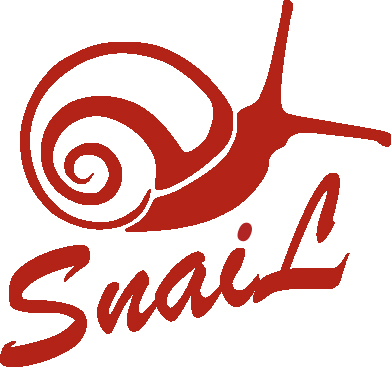 Вироби із литого мармуру:умивальники, столешні, підвіконники, піддони, столиВироби з литого мармуру - це краса природного каменю, комфорт і зручність у використанні.                                                                                                     Наші вироби здивують Вас різноманітністю кольорів, досконалістю дизайну в поєднанні з доступними цінами. Виробництво виробів з литого мармуру засноване на новітніх технологіях із застосуванням найсучасніших, екологічно чистих матеріалів.ТМ «Snail» - лідер в галузі сучасної сантехніки із литого мармуру.Вироби SNАIL:- 100% безпечні для їжі;- Стійкі до нагрівання;-Стійкі до вицвітання;-Приємні на дотик, приймають температуру навколишнього середовища;-Не бояться води і побутової хімії, не вбирають запахи;-Гігієнічні, завдяки щільній безпористій структурі;-Прості в обслуговуванні і догляді;- Різноманітні за формою і в колірних рішеннях;- Ідеально підійдуть до Вашого інтер’єру.ТМ «Snail» пропонує взаємовигідне співробітництво для своїх партнерів і дилерів, засноване на індивідуальному підході до кожного, високій якості нашої продукції і можливості оперативно реагувати на мінливі потреби ринку.Наші переваги:Країна виробник - УкраїнаЕксклюзивність у виробництві Чітко налагоджена система поставокЄдина система дилерських знижок Активна рекламна підтримкаДля дилерівСпівпраця з нашою компанією дає масу переваг. Ми зацікавлені в розширенні своєї дилерської мережі.   Компанія випускає конкурентно-здатний товар високої якості. Ми регулярно беремо участь у виставках міжнародного рівня, проводимо рекламні акції в популярних періодичних виданнях, випускаємо рекламну продукцію для підтримки наших дилерів.Для виробників меблівМеблі для ванних кімнат користуються попитом у споживача в великій мірі завдяки своїй практичності.   Раковини з литого мармуру - це відмінна складова  як для меблів економ класу, так і для елітних комплектів. Більшість раковин нашого модельного ряду мають ліве і праве розташування мийок. Особливо популярні раковини з великими стільницями. Ми можемо виготовити для Ваших меблів серію раковин і фасадів з литого мармуру необхідних розмірів і надати ексклюзивні права на їх реалізацію.Для будівельних компанійУ нас Ви можете замовити умивальники для комплектації житлових комплексів, санаторно-курортних баз відпочинку, готелів. Можливість виготовлення кольорової сантехніки актуальна для комплектації таких громадських закладів як клуби, кінотеатри, ресторани, бані, сауни.Комплектація готелівВідомо, що добре обладнана ванна кімната - один з найважливіших показників категорії готелю. Високі експлуатаційні характеристики матеріалу і європейська якість виробів, стійкість до зовнішніх впливів і легкість в догляді - запорука успіху на довгі роки. Ексклюзивні моделі і форми умивальників з Вашим логотипом назавжди залишать яскраві враження про Ваш готель.Дизайн - студіїВи можете запропонувати Вашим клієнтам кольорові комплекти, де поєднується колір плитки з умивальником. Можливість виготовлення кольорових виробів особливо актуальна для проектування кінотеатрів, клубів, ресторанів, де кожен елемент інтер'єру "працює" на імідж закладу.Шановні панове дизайнери та архітектори !Ваші роботи приносять людям радість і роблять світ кращим.Ви створюєте неповторність простору, унікальні інтер’єри, відкриваєте нові можливості для отримання задоволення від зустрічі з прекрасним!Ми пропонуємо Вам найкращі умови та професійне обслуговування. А представлений широкий вибір умивальників допоможе Вам реалізувати найсміливіші ідеї!Ми з задоволенням надамо Вам нові джерела натхнення для створення унікальної атмосфери комфорту у ванних кімнатах Ваших клієнтів.Терміни виготовлення Налагоджена робота нашого виробництва гарантує мінімальні терміни виготовлення виробів будь-якої складності і в будь-яких обсягах, зберігаючи високу якість! Термін виготовлення виробів із литого мармуру становить 7-10 робочих днів, а також велика складська база нашого модельного ряду завжди є в наявності. Моделі виробів виготовляються згідно стандартних форм. Можливе виготовлення ексклюзивних моделей та індивідуальних форм виробів, враховуючи ваші побажання.                                    Модельний ряд https://snail.ibud.ua/ru/praisy-companii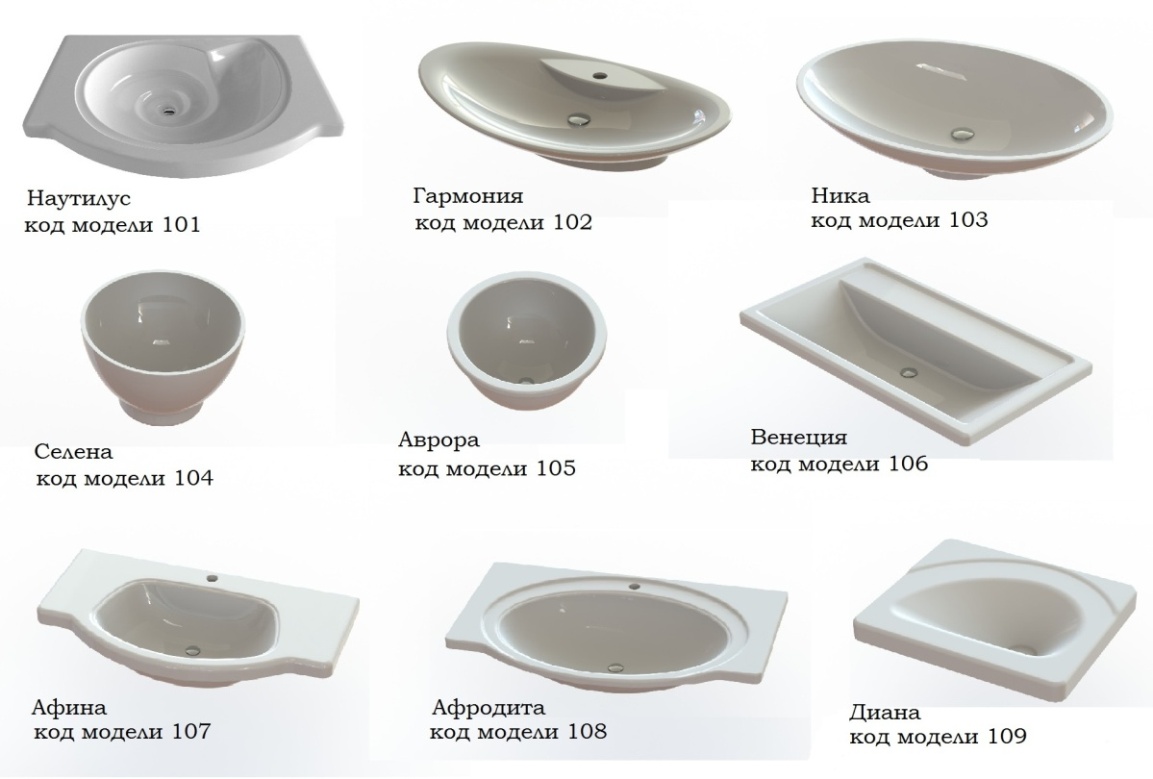 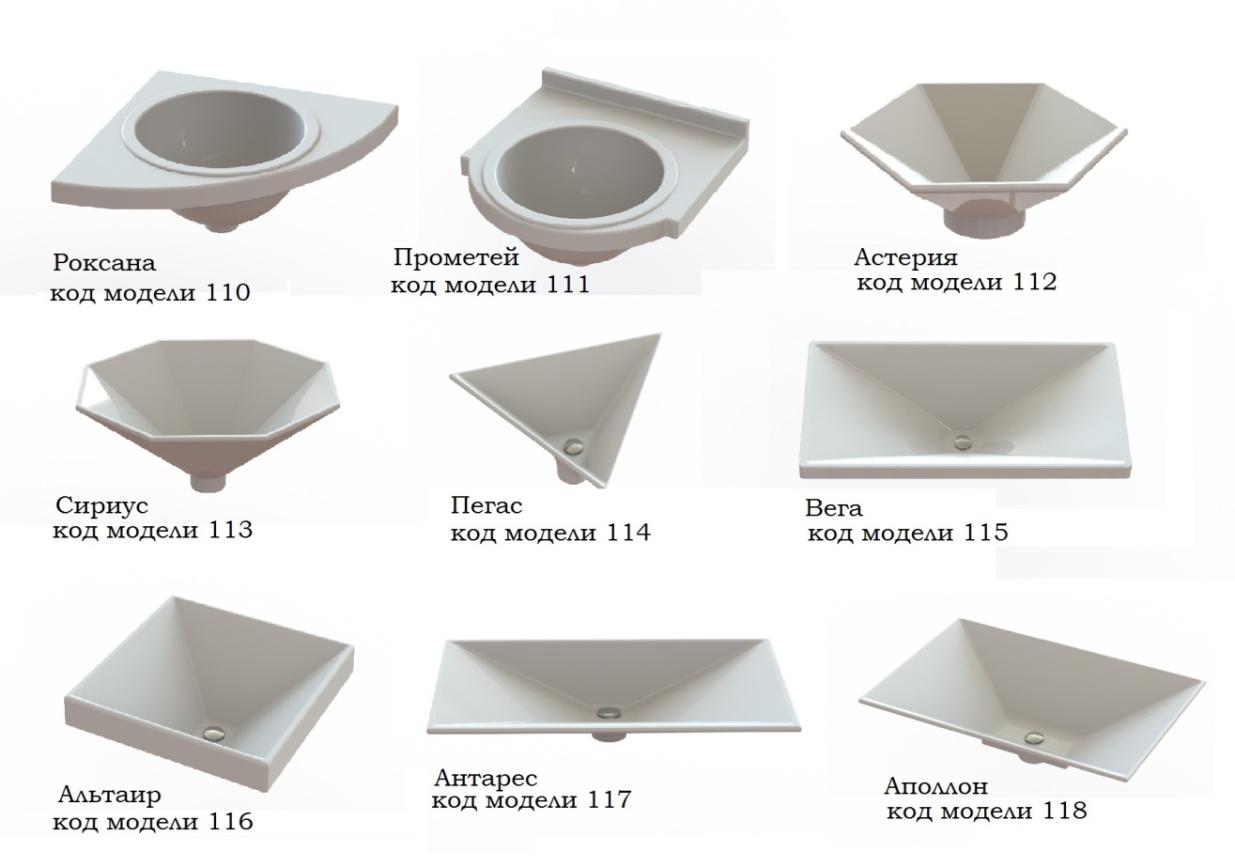 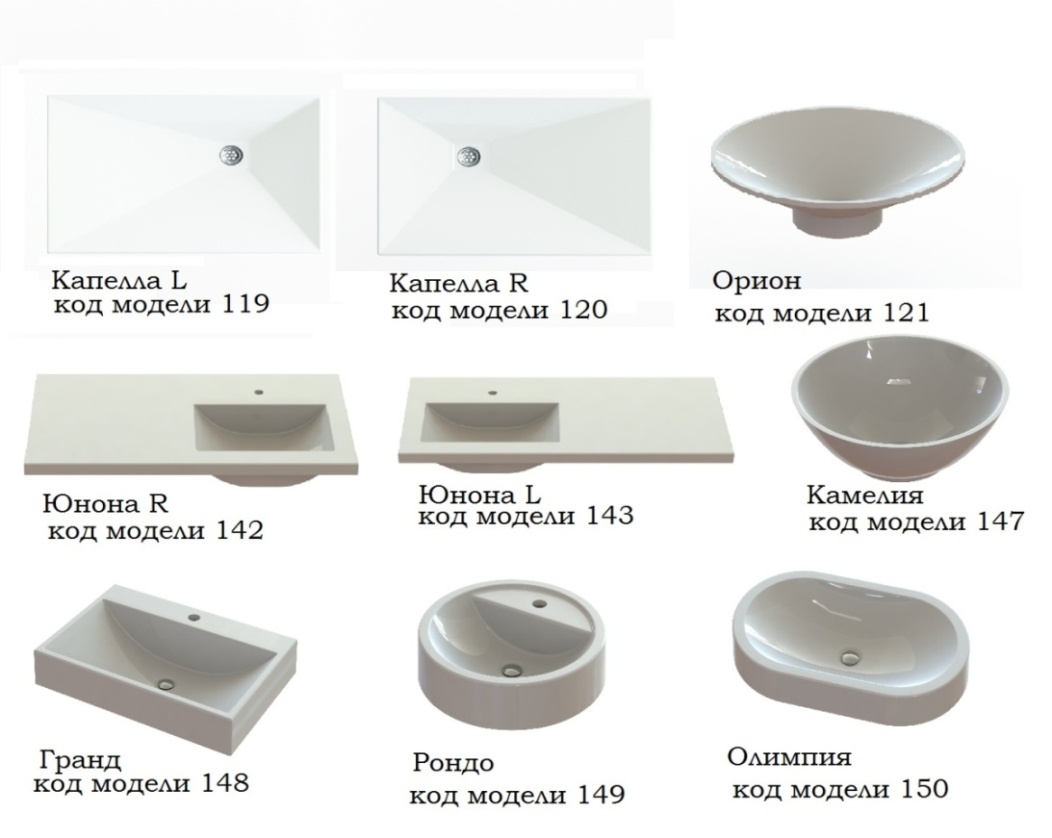 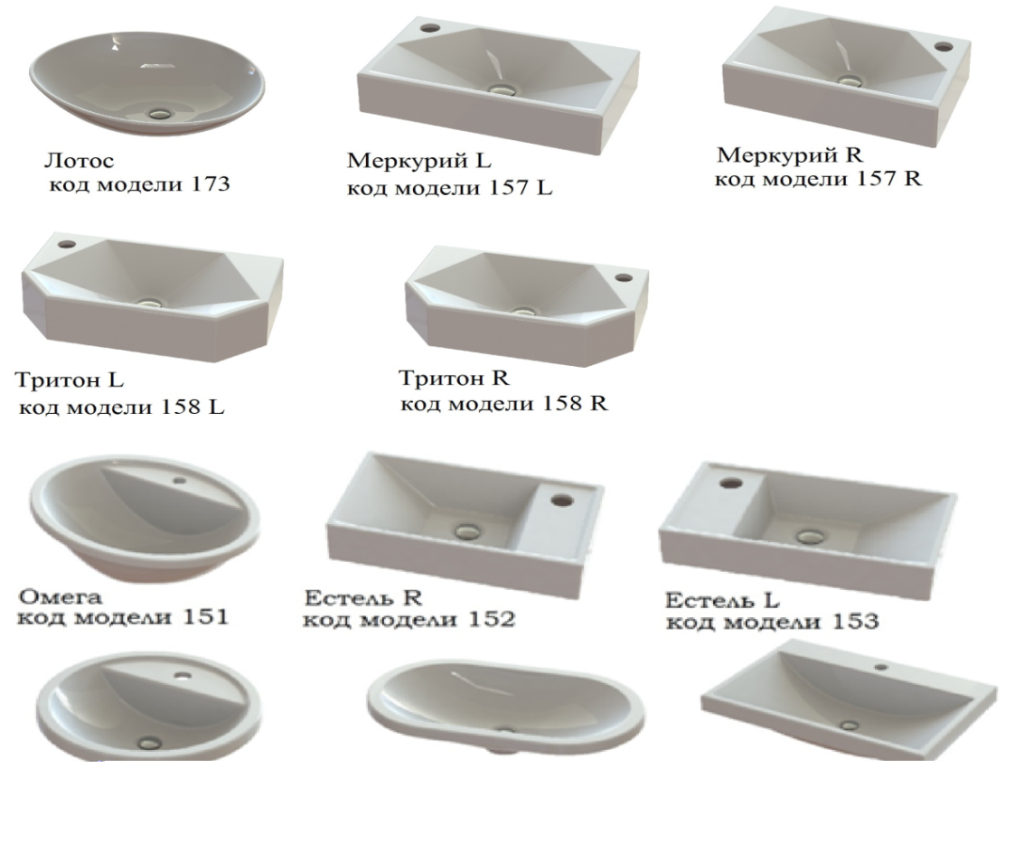 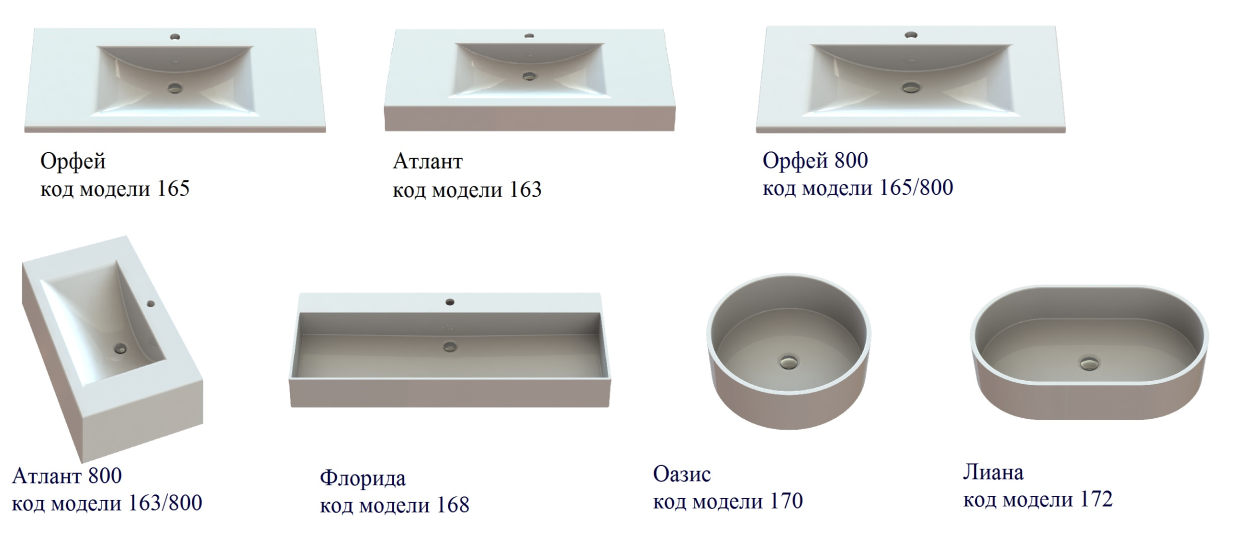 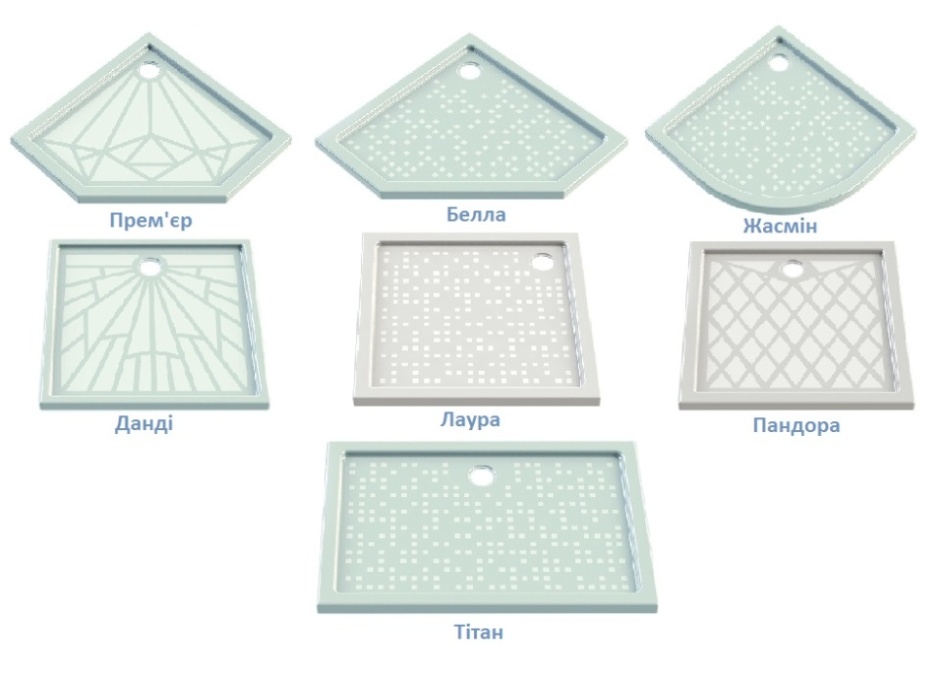 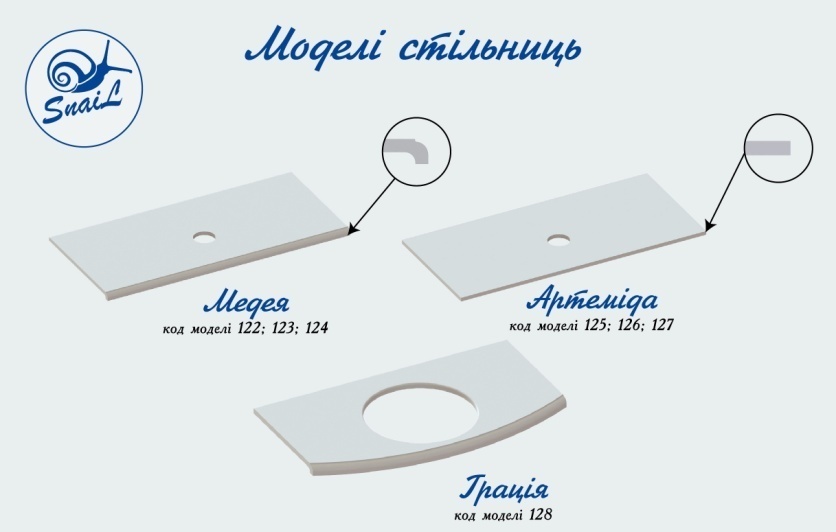 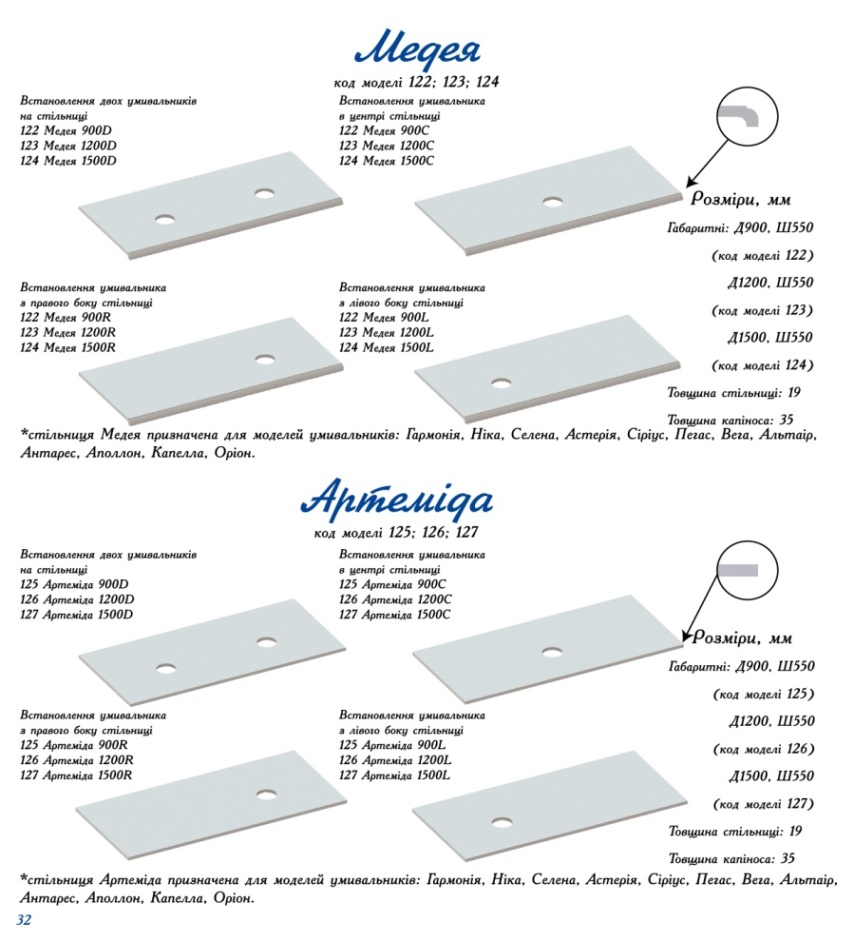 Нова колекція комплектів (меблів) для ванної кімнати: тумби з умивальникамиhttps://snail.ibud.ua/ru/list-photo-company/10793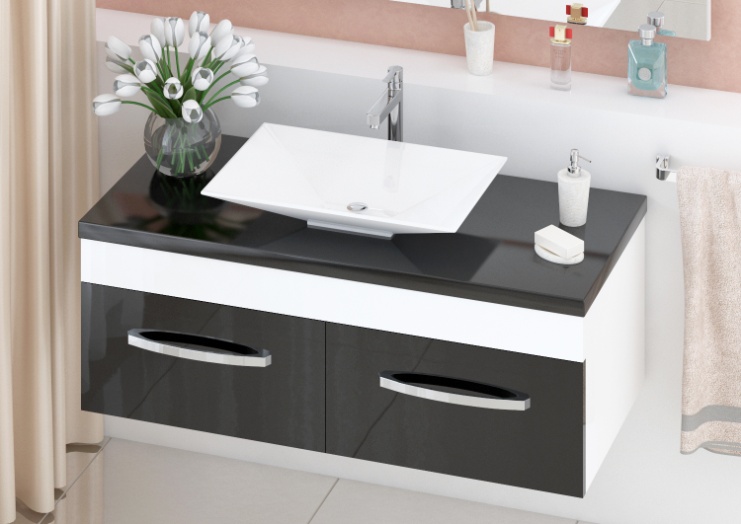 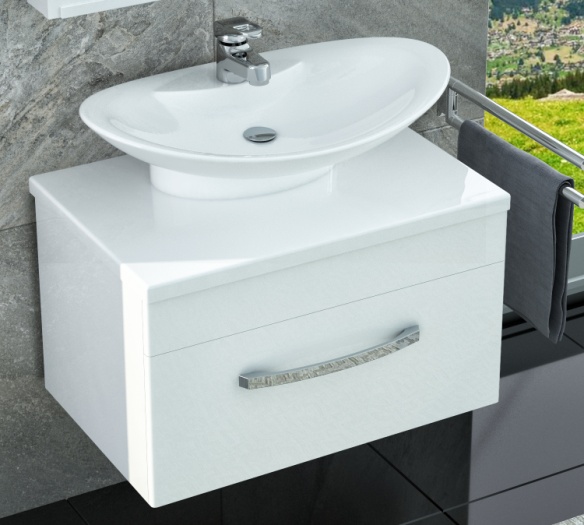 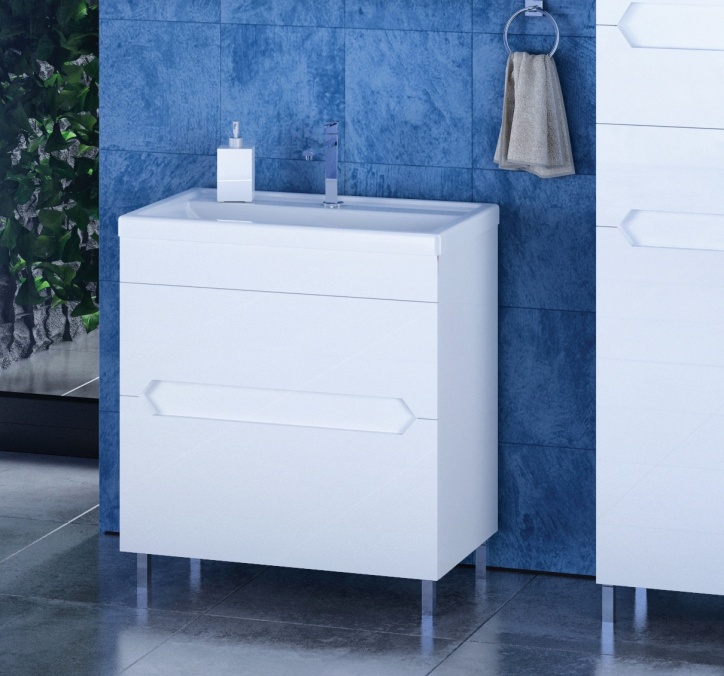 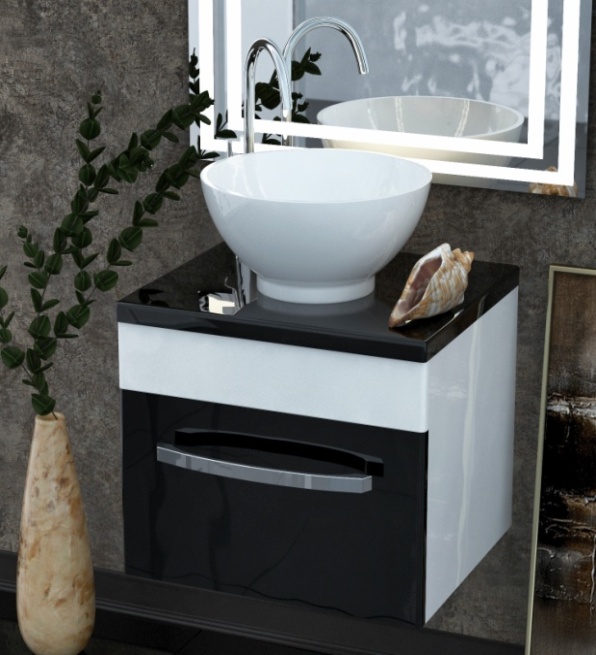 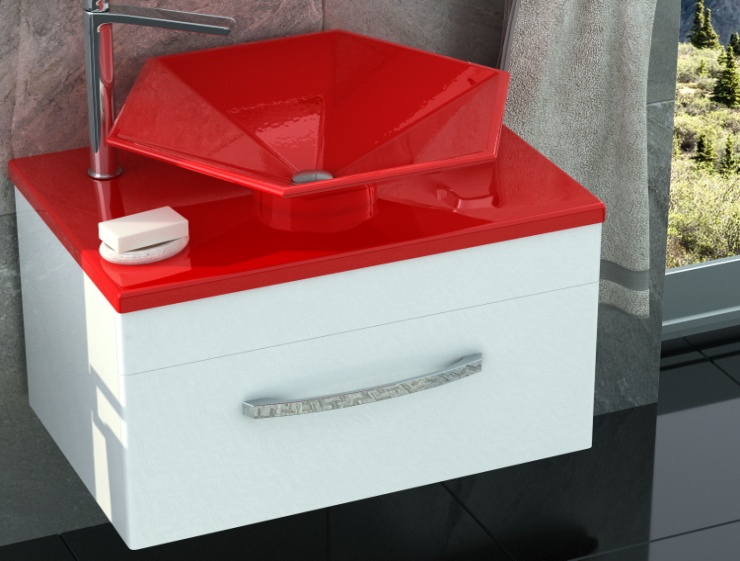 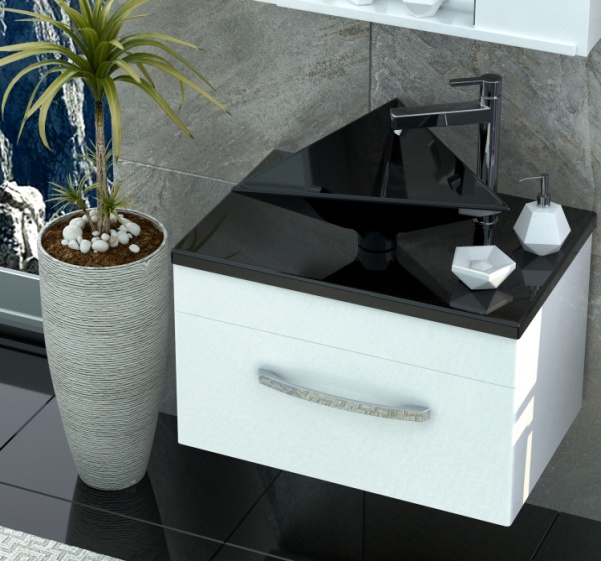 Також виготовляємо фасади, підвіконники, столи та інші вироби за індивідуальним замовленням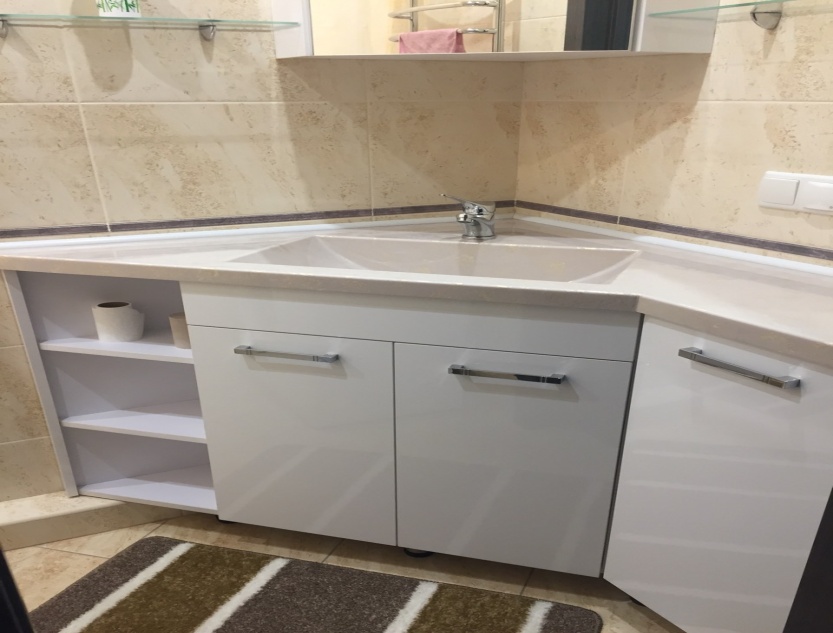 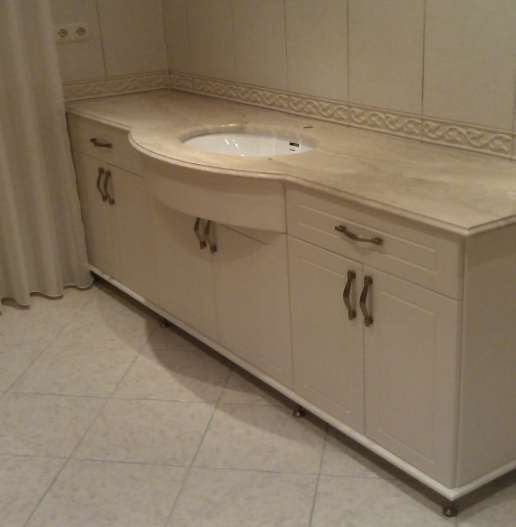 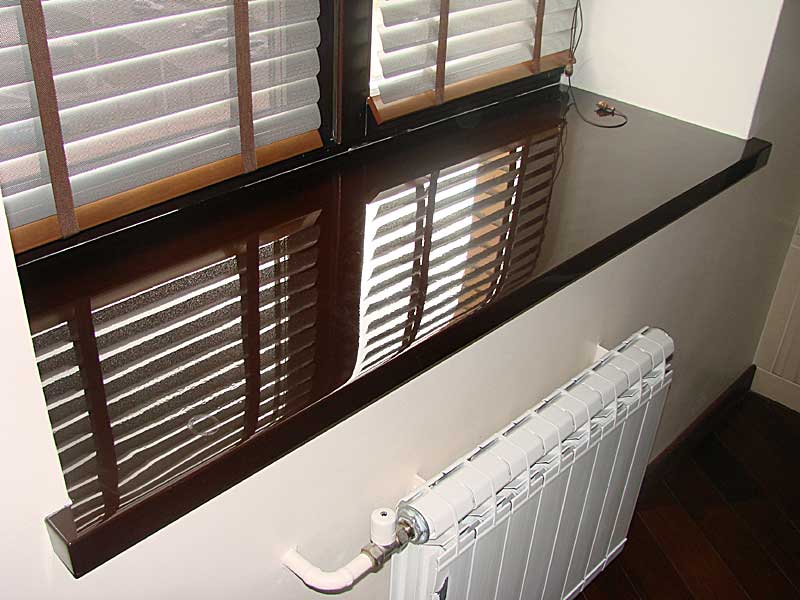 Палітра кольорівhttps://snail.ibud.ua/ru/list-photo-company/10376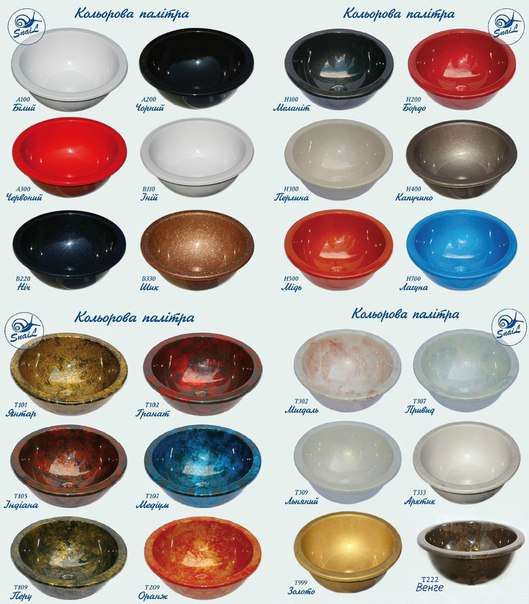 В інтер’єрі…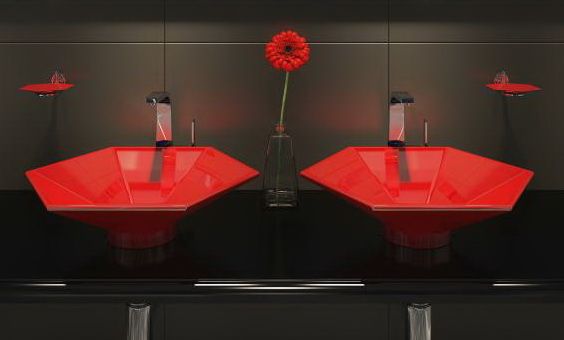 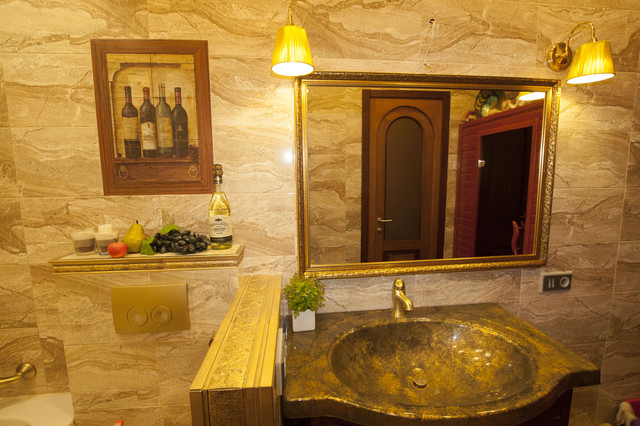 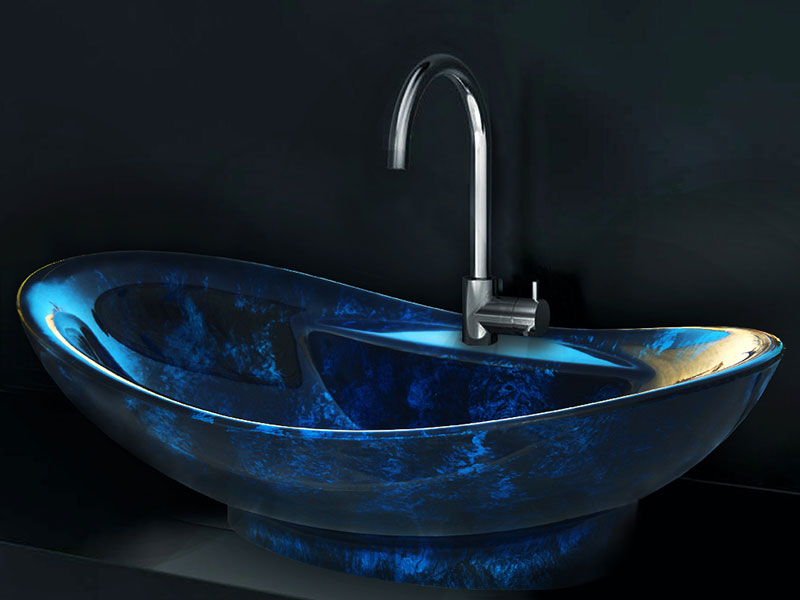 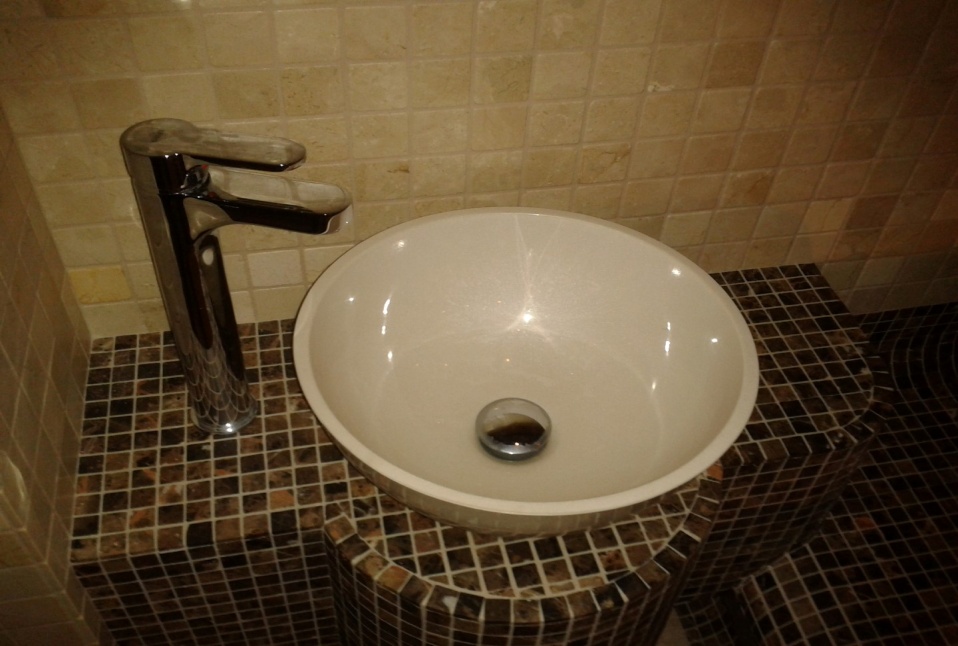 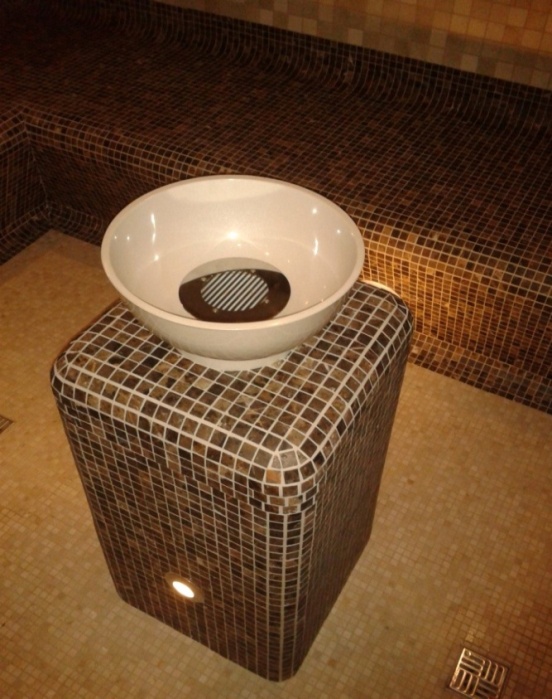 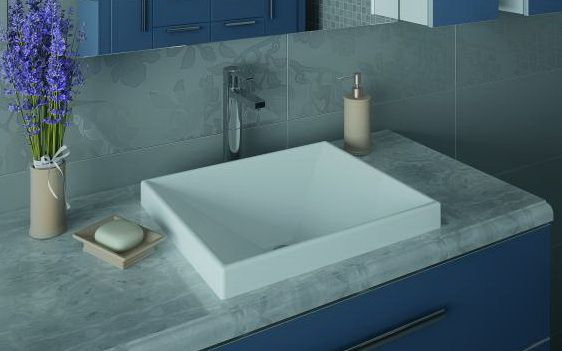 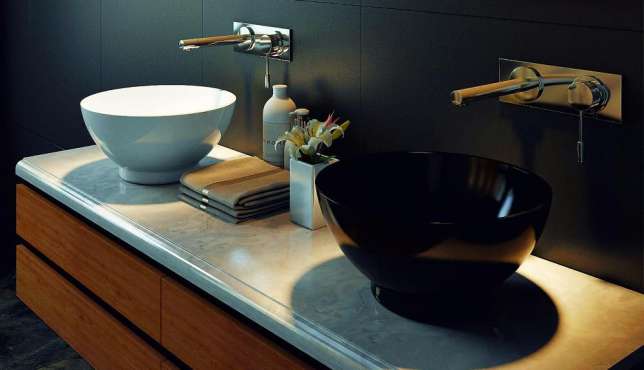 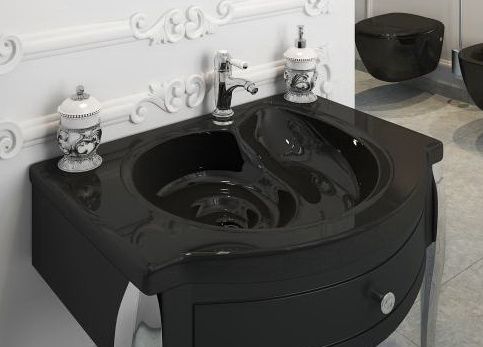 Завжди Вам раді !!!Ваш SnailТМ «Snail»м. КиївУкраїнаТел. (044) 2378911Роб.моб.: (063) 2378911Email: newsnail@ukr.nethttps://snail.ibud.ua